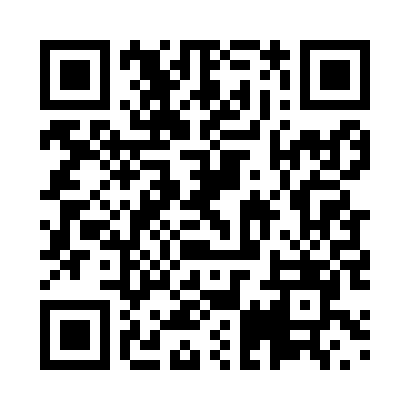 Prayer times for Gimpo, South KoreaWed 1 May 2024 - Fri 31 May 2024High Latitude Method: NonePrayer Calculation Method: Muslim World LeagueAsar Calculation Method: ShafiPrayer times provided by https://www.salahtimes.comDateDayFajrSunriseDhuhrAsrMaghribIsha1Wed3:595:3812:314:187:248:562Thu3:585:3712:314:187:258:583Fri3:565:3612:304:197:268:594Sat3:555:3512:304:197:279:005Sun3:535:3412:304:197:289:026Mon3:525:3212:304:197:289:037Tue3:505:3112:304:197:299:048Wed3:495:3012:304:207:309:059Thu3:475:2912:304:207:319:0710Fri3:465:2812:304:207:329:0811Sat3:455:2712:304:207:339:0912Sun3:435:2712:304:207:349:1113Mon3:425:2612:304:207:359:1214Tue3:415:2512:304:217:369:1315Wed3:395:2412:304:217:369:1416Thu3:385:2312:304:217:379:1617Fri3:375:2212:304:217:389:1718Sat3:365:2212:304:217:399:1819Sun3:355:2112:304:227:409:1920Mon3:335:2012:304:227:419:2121Tue3:325:1912:304:227:419:2222Wed3:315:1912:304:227:429:2323Thu3:305:1812:304:227:439:2424Fri3:295:1712:304:237:449:2525Sat3:285:1712:314:237:459:2626Sun3:275:1612:314:237:459:2727Mon3:265:1612:314:237:469:2828Tue3:255:1512:314:247:479:3029Wed3:255:1512:314:247:489:3130Thu3:245:1412:314:247:489:3231Fri3:235:1412:314:247:499:33